         Aurora’s Degree & PG College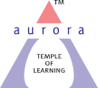            (Accredited by NAAC with 'B++' grade)              Chikkadpally, Hyderabad- 500020        Department of Computer ScienceEVENT REPORTOBJECTIVE: To create awareness among students about Charles Babbage contributions. BRIEF ABOUT THE EVENT: Every December 26th Charles Babbage birthday is celebrated by Department of Computer Science to create awareness among students about Charles Babbage contributions towards evolution of computers. This year we have celebrated Charles Babbage birthday by conducting power point presentation competition for first year students.The winners of the Power Point Presentation competition:Tata Karuna, First prizeChetna Kumari, Second prizeKashyap Bharadwaj Srirangam, Third prizeOUTCOME: Students actively participated in the event and gained knowledge on contributions of Charles Babbage and evolution of computers.PHOTOGRAPH: 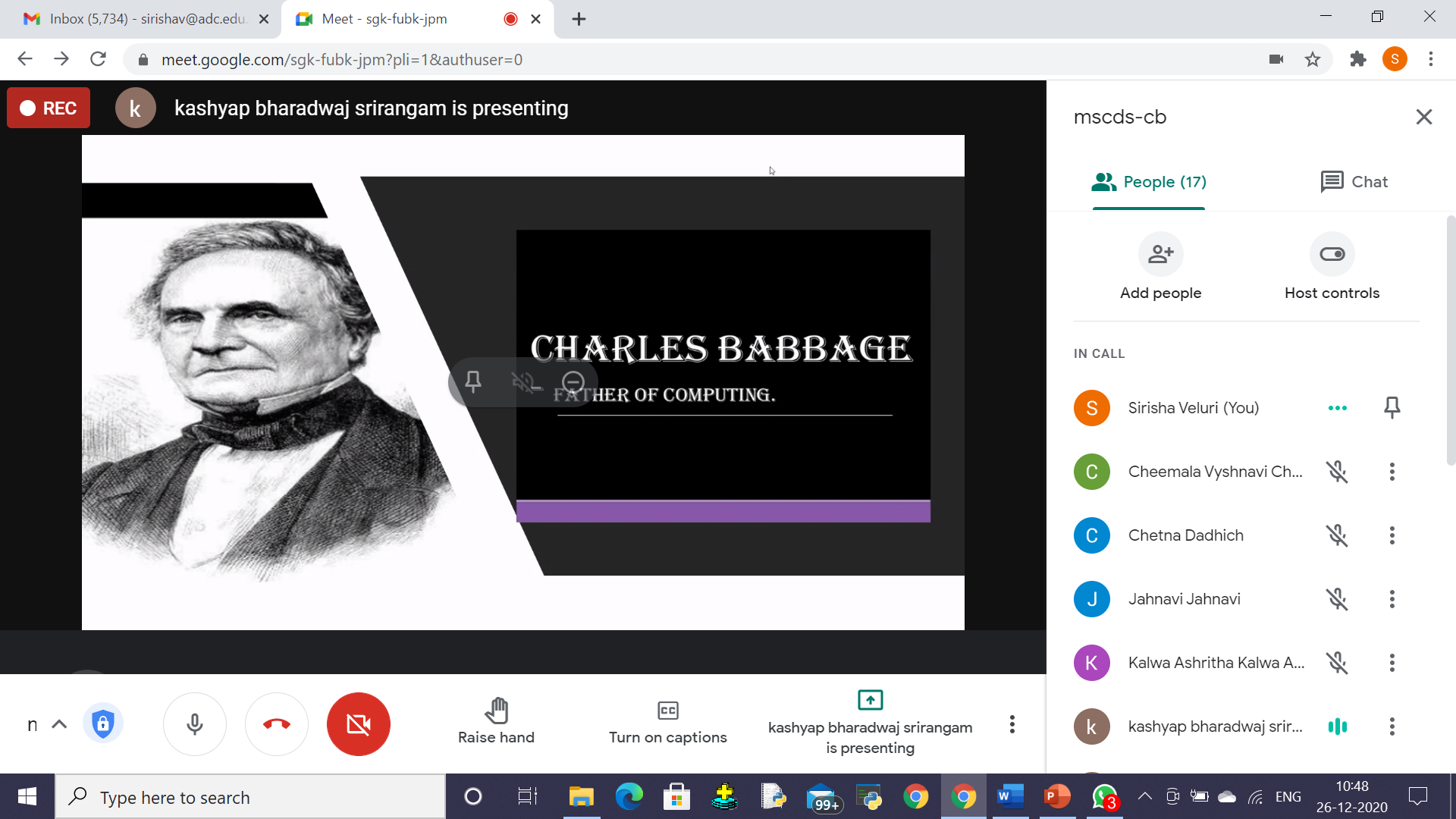 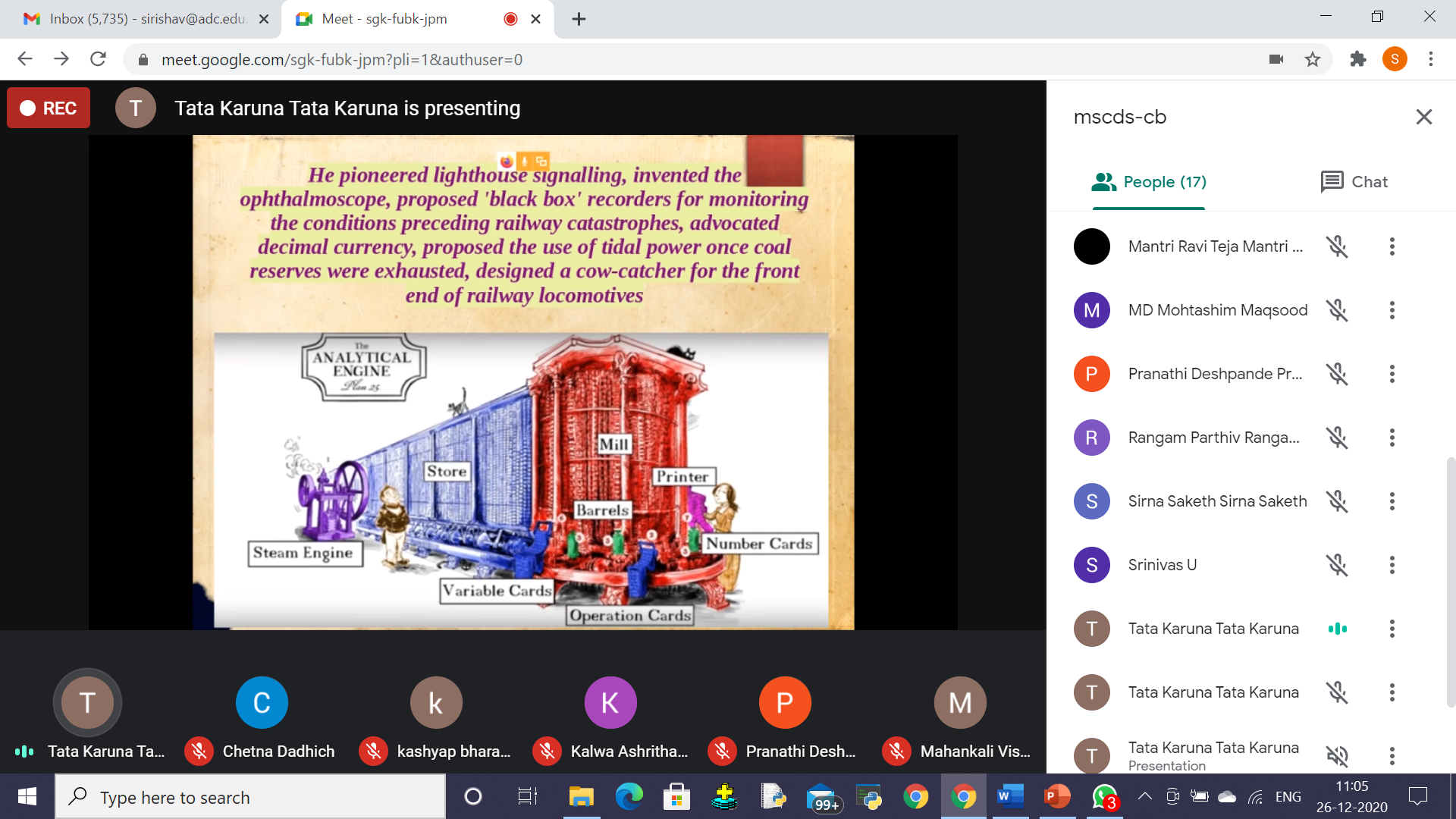 DETAILED REPORTList of the participants:Photographs: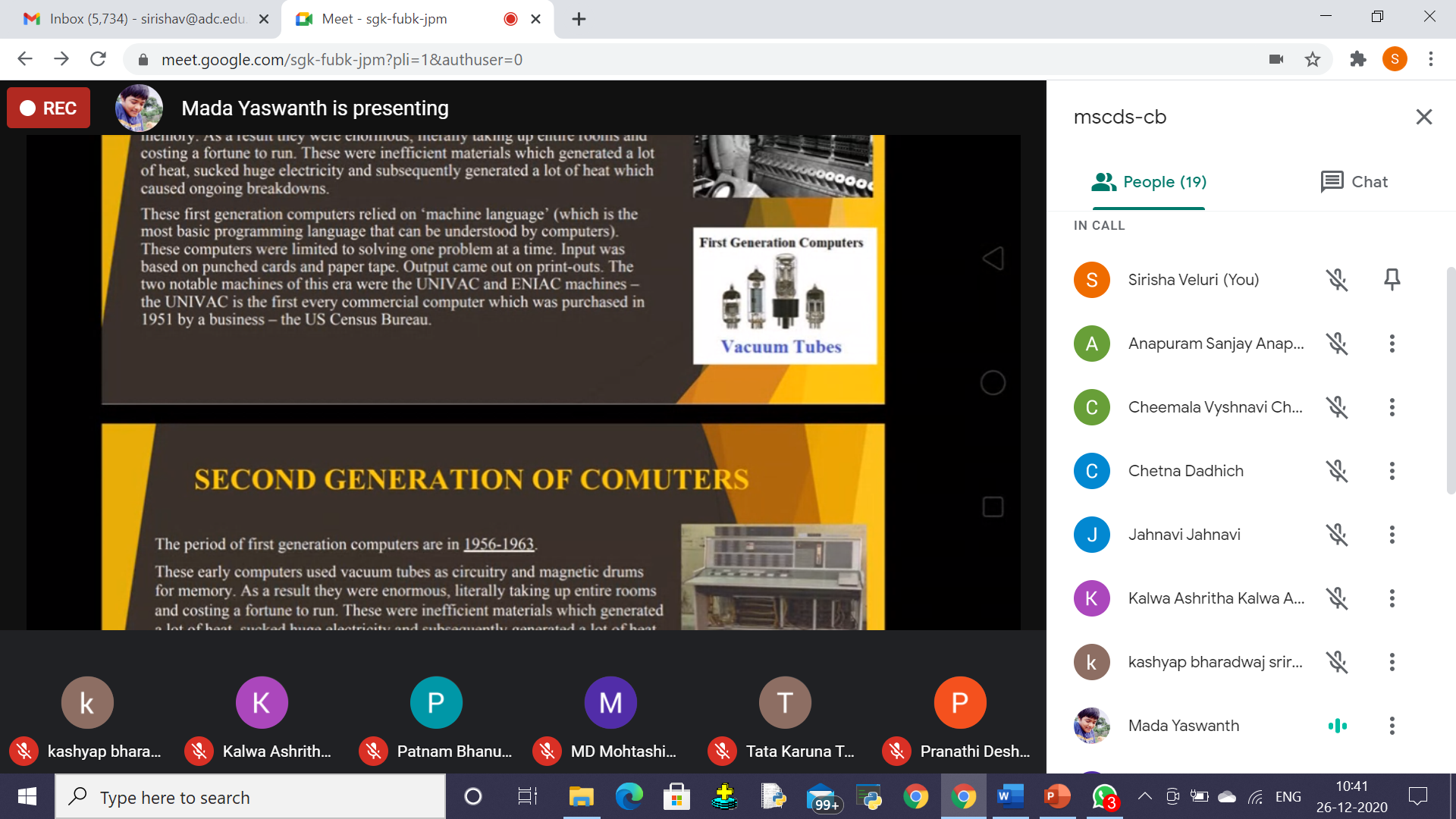 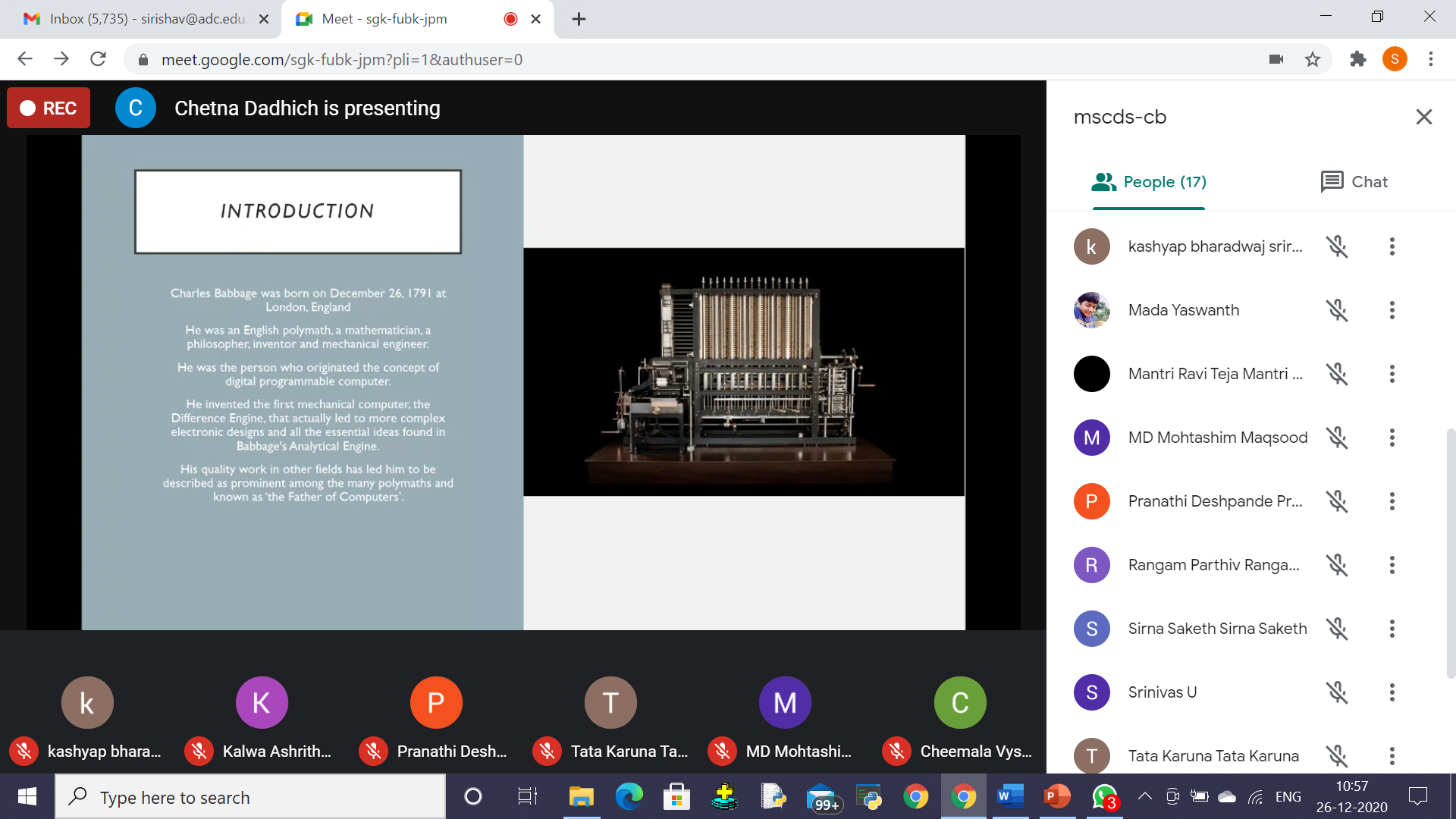 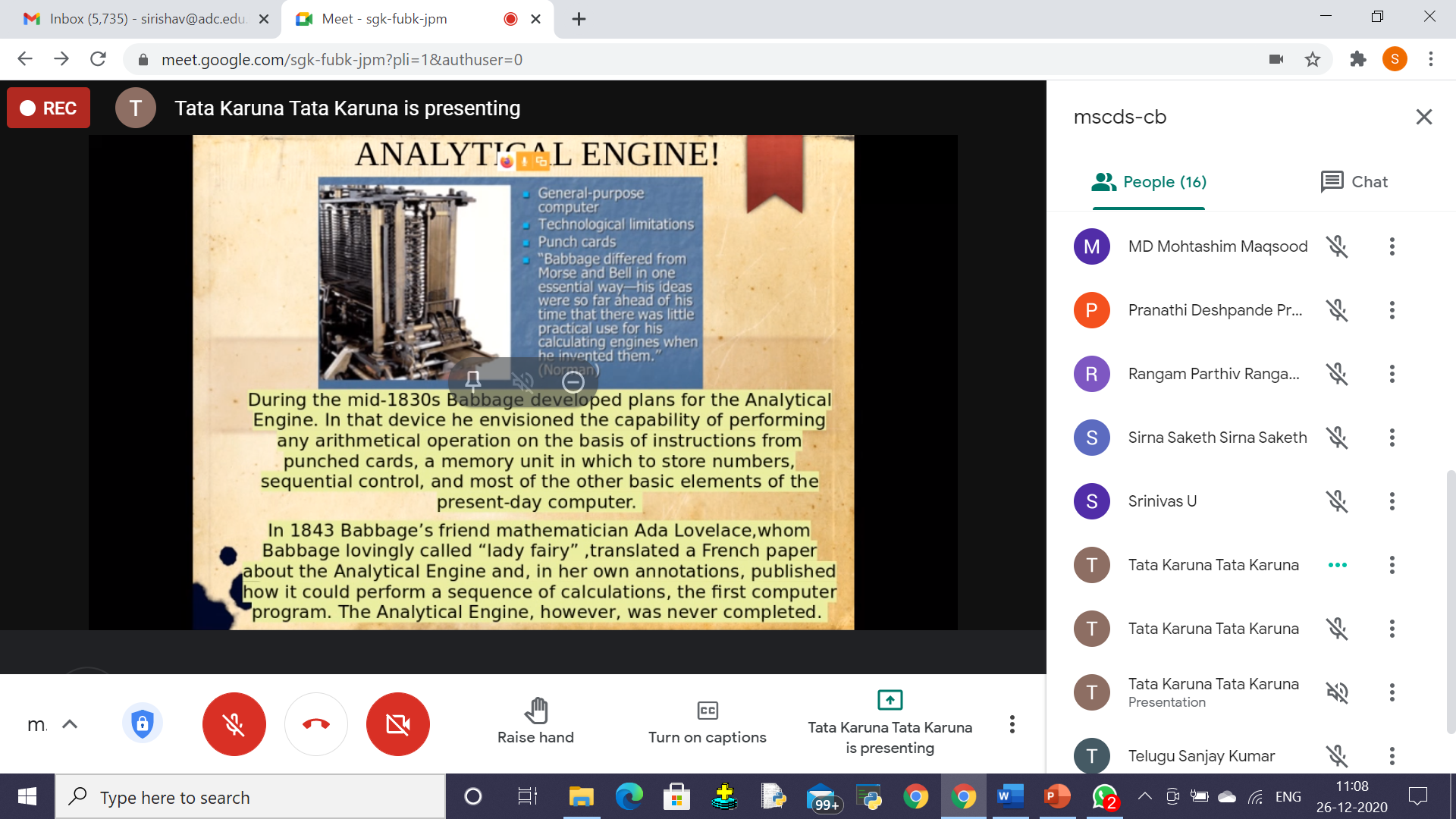 EVENT TITLECharles Babbage BirthdayTYPE OF EVENTDepartmentFACULTY INCHARGEV SirishaDEPARTMENTComputer ScienceDATE26-12-2020VENUEOnline (Google Platform)TARGET AUDIENCEFirst year studentsName of the participantGroupKaruna TataData ScienceChetna KumariData ScienceAlekhya Anand TummaData ScienceSirna SakethMSCsKashyap Bharadwaj SrirangamMSCsM.Ravi TejaData ScienceKalwa AshrithaData ScienceMada YaswanthMSCsBogam Madhan RajMSCsBirre Venkat KiranMSCsMushkari Sai AbhinavMSCs